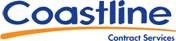 Person SpecificationCleaning OperativeEssentialDesirableQualifications and TrainingKnowledge of Health and Safety in the cleaning industryPrevious COSHH trainingExperienceKnowledge of cleaning equipment useKnowledge of cleaning products and their useExperience of professional cleaning Skills and KnowledgeA good understanding of general cleaning practicesThe ability to interact with a teamAbility to work independently and unsupervisedAbility to plan own workloadWell organisedGood attention to detailGood communication skillsPersonal AttributesA ‘can do’ attitudeAbility to take on board advice for professional development and to implement performance improvementsAbility to work as part of a teamSpecial RequirementsUnderstanding of the importance of privacy Understanding of training and recruitment legislationUnderstanding of GDPR